СООБЩЕНИЕо проведении годового Общего собрания акционеровоткрытого акционерного общества «Хантымансийскгеофизика»Место нахождения общества: Россия, Ханты – Мансийский автономный округ – Югра,                                                 г. Ханты – Мансийск, ул. Сутормина, д. 16Уважаемый акционер!		Доводим до Вашего сведения, что на заседании Совета директоров открытого акционерного общества «Хантымансийскгеофизика» (далее по тексту – Общество), состоявшемся 05 мая 2017 года принято решение о созыве годового Общего собрания акционеров Общества «16» июня 2017 года.		Форма проведения годового Общего собрания акционеров Общества – собрание (совместное присутствие акционеров для обсуждения вопросов повестки дня и принятия по ним решений).Дата составления списка лиц, имеющих право на участие в годовом Общем собрании акционеров Общества «22» мая 2017 года.Место проведения годового Общего собрания акционеров Общества: Россия, Ханты-Мансийский автономный округ - Югра, г. Ханты-Мансийск, ул. Сутормина, д.29. 		Время проведения годового Общего собрания акционеров Общества:       открытие собрания – 12 часов 00 минут местного времени «16» июня 2017 года по месту проведения собрания, 		время начала регистрации лиц, участвующих в собрании – 11 часов 30 минут местного времени «16» июня 2017 года по месту проведения собрания. Почтовый адрес, по которому могут направляться заполненные бюллетени: 625000, г. Тюмень, Главпочтампт, а/я 3552 (регистратор ЗАО «Сургутинвестнефть»). Дата окончания приема бюллетеней для голосования:13 июня 2017 года. 		На собрании будут рассматриваться следующие вопросы, включенные в повестку дня:Об утверждении Годового отчета Общества за 2016 год;Об утверждении годовой бухгалтерской отчетности, в том числе отчета о прибылях и об убытках (отчета о финансовых результатах) Общества за 2016 год; О распределении прибыли (в том числе о выплате дивидендов) и убытков Общества по результатам 2016 финансового года;Об утверждении аудитора Общества на 2017 финансовый год;О согласии на совершение крупной сделки (совокупности взаимосвязанных сделок) с Публичным акционерным обществом Банк «Финансовая Корпорация Открытие», в совершении которой имеется заинтересованность.		Для Вашего ознакомления предоставлены следующие материалы: Годовой отчет Общества за 2016 год;Годовая бухгалтерская отчетность Общества по результатам 2016 года, в том числе заключение аудитора;Рекомендации Совета директоров по распределению прибыли (в том числе по размеру дивиденда по акциям Общества и порядку его выплаты) и убытков Общества по результатам 2016 финансового года; Сведения о кандидатуре аудитора Общества;Отчет о заключенных Обществом в отчетном году сделках, в совершении которых имеется заинтересованность;Проекты решений годового Общего собрания акционеров;Информация о сделках;Заключение Совета директоров о крупной сделке;Отчет независимого оценщика о рыночной стоимости акций Общества, требование о выкупе которых может быть предъявлено Обществу;Расчет стоимости чистых активов Общества по данным бухгалтерской отчетности Общества за последний завершенный отчетный период;Выписка из протокола заседания Совета директоров Общества, на котором принято решение об определении цены выкупа акций Общества. 	Ознакомиться с вышеуказанными материалами к годовому Общему собранию акционеров Общества можно по адресу: Россия, Ханты-Мансийский автономный округ - Югра, г. Ханты-Мансийск, ул. Сутормина, д. 29  с «27» мая 2017 года по «15» июня 2017 года в рабочие дни с 09:00 часов до 16:00 часов по местному времени и «16» июня 2017 года с 11.30 часов по местному времени до окончания годового Общего собрания акционеров Общества.  Также сообщаем, что в соответствии со ст. 75 Федерального закона от 26.12.1995 №208-ФЗ «Об акционерных обществах», акционеры – владельцы голосующих акций Общества, голосовавшие против принятия решения либо не принимавшие участие в голосовании по пятому вопросу, утвержденной повестки дня Общего собрания акционеров, в связи с тем, что вопрос направлен на принятие решения об одобрении крупной сделки (совокупности взаимосвязанных сделок), предметом является имущество, стоимость которого составляет более 50 процентов балансовой стоимости активов Общества, вправе требовать выкупа Обществом всех или части принадлежащих им акций.  Требование акционера о выкупе принадлежащих ему акций или отзыв такого требования предъявляется регистратору Общества путем направления по почте либо вручения под роспись документа в письменной форме, подписанного акционером. Адрес регистратора для направления требования о выкупе акций или отзыва такого требования: 625000, г. Тюмень, Главпочтампт, а/я 3552 (регистратор ЗАО «Сургутинвестнефть»).Требование о выкупе акций должно содержать сведения, позволяющие идентифицировать предъявившего его акционера, а также количество акций, выкупа которых он требует.  Требования акционеров о выкупе Обществом принадлежащих им акций должны быть предъявлены либо отозваны не позднее 45 (сорока пяти) дней с даты принятия соответствующего решения Общим собранием акционеров. Отзыв требования о выкупе акций допускается только в отношении всех предъявленных к выкупу акций. Со дня получения регистратором Общества требования акционера о выкупе акций и до дня внесения в реестр акционеров Общества записи о переходе прав на выкупаемые акции к Обществу или до дня получения отзыва акционером такого требования, акционер не вправе распоряжаться предъявленными к выкупу акциями, в том числе передавать их в залог или обременять другими способами. Выкуп акций у акционеров, предъявивших требования об их выкупе, осуществляется в течение 30 (тридцати) дней по истечении срока, установленного для предъявления требований о выкупе. Выкуп Обществом акций осуществляется по цене 1 (Один) рубль за акцию.Общая сумма средств, направляемых Обществом на выкуп акций, не может превышать 10 процентов стоимости чистых активов Общества на дату принятия решения, которое повлекло возникновение у акционеров права требовать выкупа Обществом принадлежащих им акций.  В случае если общее количество акций, в отношении которых заявлены требования о выкупе, превышает количество акций, которое может быть выкуплено Обществом с учетом установленного выше ограничения, акции выкупаются у акционеров пропорционально заявленным требованиям.Выплата денежных средств в связи с выкупом обществом акций лицам, зарегистрированным в реестре акционеров общества, осуществляется путем их перечисления на банковские счета, реквизиты которых имеются у регистратора общества. В этой связи, во избежание невозможности зачисления денежных средств, в виду отсутствия у регистратора информации о реквизитах банковского счета, следует заполнить и представить регистратору анкету зарегистрированного лица с указанием  актуальных банковских реквизитов. Форму анкеты можно скачать на официальном сайте регистратора: http://www.sineft.ru/,  в разделе «Акционерам». По интересующим вопросам можно обращаться по телефонам: 8 (3452) 53-25-00 доб. 11-34,                              8 (3452) 27-33-29. Совет директоров ОАО «ХМГ»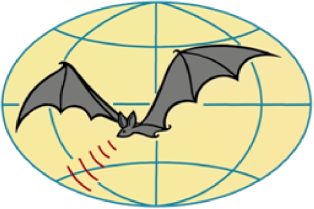 ОТКРЫТОЕ АКЦИОНЕРНОЕ ОБЩЕСТВО«ХАНТЫМАНСИЙСКГЕОФИЗИКА»ИНН 8601001356  ОГРН 1028600508628ОТКРЫТОЕ АКЦИОНЕРНОЕ ОБЩЕСТВО«ХАНТЫМАНСИЙСКГЕОФИЗИКА»ИНН 8601001356  ОГРН 1028600508628628002, Ханты-Мансийский АО – Югра,г.Ханты-Мансийск, ул.Сутормина, 29.сайт: gseis.ruТелефон: (3452) 53-25-00 доб. 75532, 75500